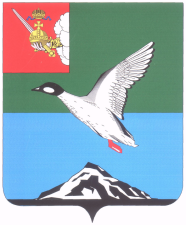 АДМИНИСТРАЦИИ ЧЕРЕПОВЕЦКОГО МУНИЦИПАЛЬНОГО РАЙОНАР А С П О Р Я Ж Е Н И Еот 26.06.2019                                                                                                № 160-рг. ЧереповецО проведении внеплановой проверки муниципального имущества, переданного по договорам аренды1. В соответствии с пунктом 1.2 Порядка осуществления контроля за распоряжением, использованием по назначению и сохранностью имущества казны Череповецкого муниципального района, утвержденного постановлением администрации Череповецкого муниципального района от 16.10.2017 № 2809 «Об утверждении Порядка осуществления контроля за распоряжением, использованием по назначению и сохранностью имущества казны Череповецкого муниципального района» Комитету имущественных отношений администрации Череповецкого муниципального района Вологодской области провести внеплановую проверку недвижимого муниципального имущества, переданного по договору от 23.06.2017 № 479 на сдачу Комитетом имущественных отношений администрации Череповецкого муниципального района в аренду недвижимого муниципального имущества, находящегося в муниципальной казне, обществу с ограниченной ответственностью «УК Черра», а именно: - нежилое помещение, площадью 106 кв.м, кадастровый номер 35:22:0302005:2554, адрес объекта: Вологодская область, Череповецкий район, Ирдоматский с/с, д. Ирдоматка, ул. Новая, д. 10.2. Цель проверки: достоверное определение фактического наличия муниципального имущества, переданного на законных основаниях во временное владение, пользование и распоряжение;повышение эффективности использования муниципального имущества.3. Настоящее распоряжение разместить на официальном сайте Череповецкого муниципального района в информационно-телекоммуникационной сети Интернет.Руководитель администрации района                                           А.С. Сергушев                                                                       